SchienenverordnungName/Vorname:         							Telefon:      Geb.-Datum:      Diagnosen:      Die Schiene ist zu tragen für      WochenAusziehen der Schiene ist erlaubt 	Ja    Nein       für selbständige Hautpflege Ja   Nein Weitere Ergotherapie notwendig 	Ja    Nein Cave:       vor Behandlungsbeginn Rücksprache mit dem verordnenden Arzt erwünscht (Tel:           )Bermerkungen:      Datum:      		Unterschrift des Arztes & Tel.:       Daumenköcher kurz Daumenköcher kurz Daumenköcher kurzFingerkänelFingerkänelFingerkänelIP freiCMC -Opposition
Dig I  Dig II  + III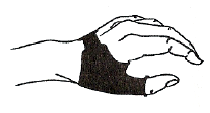 MP freiPIP 0°DIP 0°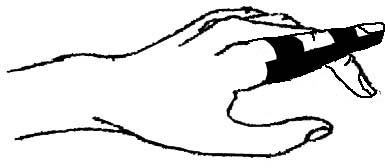  Intrinsicplus Intrinsicplus Intrinsicplus Cock-up Cock-up Cock-upHG 30° EMP 70-90° FPIP 0°DIP 0°IP 0°CMC 0°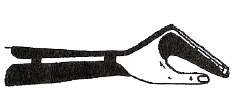 HG 30° E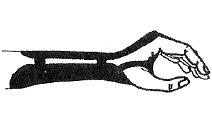  Daumenköcher lang Daumenköcher lang Daumenköcher lang Mittelhandbrace Mittelhandbrace MittelhandbraceHG 30° EIP freiCMC 10°FOpposition
Dig  Dig II  + III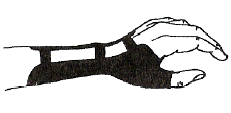 HG freiMP frei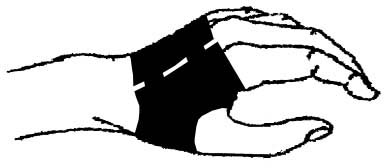  Freie Schienenverordnung Freie Schienenverordnung Freie SchienenverordnungWeiter Schienenmöglichkeiten:- Dynamische Schienen mit Fokus auf Quengelung oder   Entlastung für HG, MCP, PIP, oder DIP
- Kleinert Schiene (Beugesehnenverletzung)- Umgekehrte Kleinert (Strecksehnenverletzung)- ……Weiter Schienenmöglichkeiten:- Dynamische Schienen mit Fokus auf Quengelung oder   Entlastung für HG, MCP, PIP, oder DIP
- Kleinert Schiene (Beugesehnenverletzung)- Umgekehrte Kleinert (Strecksehnenverletzung)- ……Weiter Schienenmöglichkeiten:- Dynamische Schienen mit Fokus auf Quengelung oder   Entlastung für HG, MCP, PIP, oder DIP
- Kleinert Schiene (Beugesehnenverletzung)- Umgekehrte Kleinert (Strecksehnenverletzung)- ……HG      MP      PIP      DIP      IP      CMC      Weiter Schienenmöglichkeiten:- Dynamische Schienen mit Fokus auf Quengelung oder   Entlastung für HG, MCP, PIP, oder DIP
- Kleinert Schiene (Beugesehnenverletzung)- Umgekehrte Kleinert (Strecksehnenverletzung)- ……Weiter Schienenmöglichkeiten:- Dynamische Schienen mit Fokus auf Quengelung oder   Entlastung für HG, MCP, PIP, oder DIP
- Kleinert Schiene (Beugesehnenverletzung)- Umgekehrte Kleinert (Strecksehnenverletzung)- ……Weiter Schienenmöglichkeiten:- Dynamische Schienen mit Fokus auf Quengelung oder   Entlastung für HG, MCP, PIP, oder DIP
- Kleinert Schiene (Beugesehnenverletzung)- Umgekehrte Kleinert (Strecksehnenverletzung)- ……